4 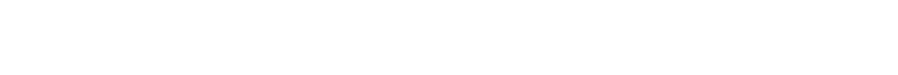 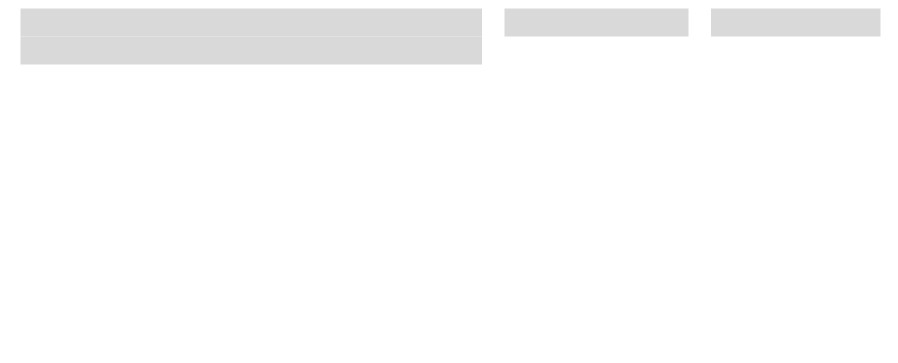 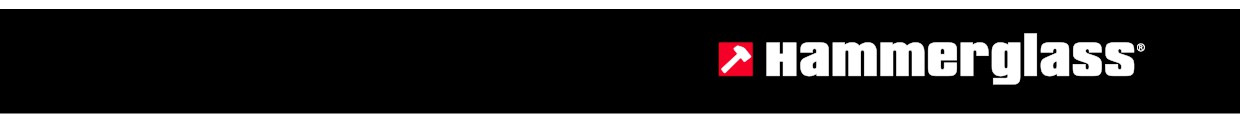 Hammerglass Add-on Premium.	Alv 0% Hinnasto. Huom. Ei sisällä rahtia	Versio 2021.3	Voimassa 2021-07-16 - toistaiseksiLisätiedotAnodisoitu – Luonnonvärinen anodisoitu alumiiniHmG 6 mm on luokiteltu EN 356 P7B luokan mukaan. 8 – 12 mm täyttää luokan EN 356 P8B.Add-on Premium profiilien tietolehtinen ladattavissa täältä: https://www.hammerglass.fi/dokumentit/ Mainitse väri.     Vakioväri  = Valkoinen NCS: 0502 & Anodisoitu; HmG 6 & 8 mm. Anodisoitu; HmG 10 & 12 mmMuista RAL ja NCS väreistä veloitetaan sävytysmaksu 100,00€ per tilauserä. Minimiveloitus:	0,4 m2HUOM! Kaikki Add-on Premium profiilit tilattava: Leveys X KorkeusMETAPidätämme oikeuden muuttaa hinnastoa ilman erillistä ilmoitusta. Voimassa olevan hinnaston löydät täältä: https://www.hmgfinland.fi/hinnastotHammerglass Finland – www.hammerglass.fi - +358 (0) 50 325 6996 – anton.salmi@hammerglass.fiAdd-on järjestelmä (S,F,U,)Art NrHammerglass vahvuus€ Hinta/m2HmG  6 mm Add-on Premium S-Profiili    VALKOINEN4mm423HmG  8 mm Add-on Premium S- Profiili    VALKOINEN6mm475HmG  6 mm Add-on Premium S-Profiili    ANODISOITU8mm423HmG  8 mm Add-on Premium S-Profiili    ANODISOITU10mm475HmG  10 mm Add-on Premium S-Profiili    ANODISOITU12mm503HmG  12 mm Add-on Premium S-Profiili    ANODISOITU4mm551HmG  6 mm Add-on Premium S-Profiili RAL TAI NCS6mm456HmG  8  mm Add-on Premium S-Profiili RAL TAI NCS8mm508HmG 10 mm Add-on Premium S-Profiili RAL TAI NCS10 mm536HmG 12 mm Add-on Premium S-Profiili RAL TAI NCS12 mm585HmG 8 mm iR Add-on Premium S-Profiili VALKOINEN8mm614HmG 8 mm iR Add-on Premium S-Profiili ANODISOITU8mm614HmG 8 mm iR Add-on Premium S-Profiili RAL TAI NCS8mm648